TCAP Blitz Assessment – 7th GradeWeek 3What is the simplest form of the value of the expression ?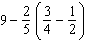 What is the simplest form of the expression ?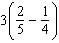 Which of the following symbols, when placed in the blank, will make the number sentence true?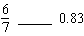 Which number is greatest?A scuba diver dives 37 feet below the surface. Then the diver rises 4 feet per minute. Which integer describes the position of the diver in relation to the surface of the water 5 minutes after beginning to rise?A scuba diver dives 45 feet below the surface. Then the diver rises 3 feet per minute. Which integer describes the position of the diver in relation to the surface of the water 6 minutes after beginning to rise?Of the 95 counties in Tennessee, 41 are in Middle Tennessee. About what percent of counties in Tennessee are not in Middle Tennessee?Which ratio is equivalent to 60%?In a bag of blue and red markers, the ratio of blue markers to red markers is 2:7. If the bag contains 90 markers, how many blue markers are there?Lupe wants to know which size of her favorite cereal is the most economical.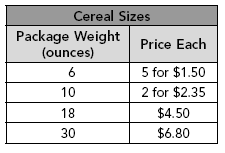 Which size package, and how many, should Lupe buy?A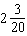 B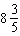 C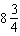 D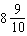 A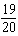 B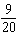 C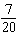 D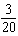 A<B>C=D+A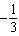 B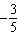 C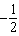 D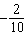 A–39B–38C–17D–7A–42B–39C–37D–27A37%B43%C48%D57%A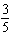 B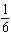 C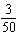 D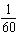 A11B14.5C20D25.7Afive 6-ounce packagesBtwo 10-ounce packagesCone 18-ounce packageDone 30-ounce package